Dear Parents,  The Children enjoyed learning about their senses and their bodies in October! During the month of November, we will be learning about Native Americans, the Continents and Thanksgiving.   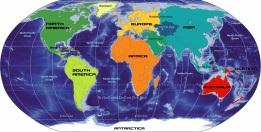 We encourage your child to participate during show and tell. Wednesdays are show and tell in the classroom. As a reminder, when choosing something to bring to school to share with their friends, has chosen something related to our curriculum. With winter time fast approaching, please make sure your child’s jacket and book bags are clearly labeled with their names.   Also, have your child take a look at their belongings each morning.  They have been having trouble remembering their own jackets and book bags.   If they know which is theirs, it will help them find their coats with confidence at dismissal time.   This is also a good time of year for your child to practice putting their coat on and off themselves.We realize it is faster and sometimes easier for adults to do this for the children, just remember the terrific self-satisfaction you will allow them to develop by encouraging tasks they are able to do for themselves.  Each time we do something for a child it says to them, “You are unable to do this for yourself.”  Encourage them to hang their coat themselves at school so they know where to look for it at the end of the school day.         NOTES[Parent]PARENT TEACHER CONF  NOV 8th   WED 11/23 NO PM CLASSESNO SCHOOL 11/24 & 11/25[AFTERNOON SESSIONS]We offer “drop in” sessionsfee $25.oo a day    Let us know that morningTUE – WED – THUPlease Bring Lunch Please remember you are always encouraged to ask us any questions you may have about how your child is doing.   As always, it is our pleasure to have your children with us! Karen & Staff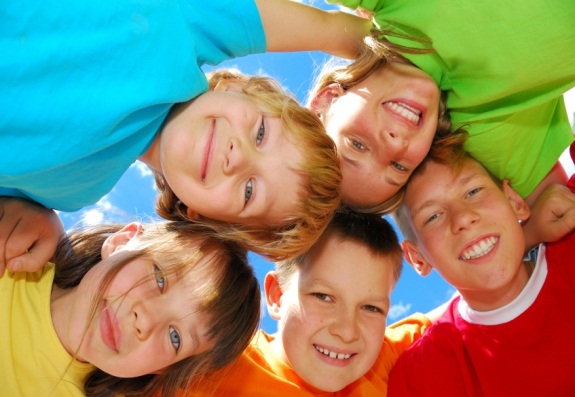                 NOVEMBER                                                 :: CALENDAR REMINDER::  NO SCHOOL -November 8,11 & , 24,25November 23rd   -NO PM     CLASSES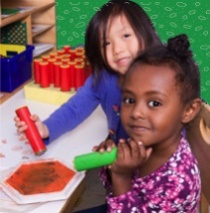 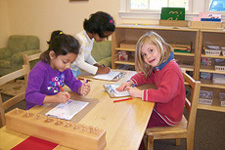 Reminders Kindergarten ParentsPlease have your child bring a backpack to school each day they are here.  We would like to get them in the habit of putting their work in them each day so they are prepared for next year. Remember, the PM session gets them use to having lunch in school and to get them adjusted to a full day at school.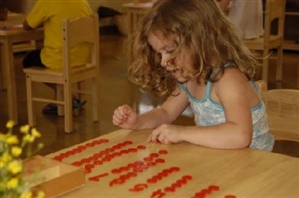 At homeWhen you encourage your child to participate in the curriculum, you are showing them you are aware of some of the activities and this could create an understanding in your child that will encourage them to fill you in on more of their day.   :: The highest mountain Mt Everest is in Asia:: 98% of Antarctica is covered by ice:: The heaviest turkey ever raised was 86 pounds,   about the size of a large dog.:: The first Thanksgiving celebration lasted three daysThe students are familiar with the routine of the day and we are looking forward to leading them into more and more challenging “work”. This month we are focusing on Native Americans, the Continents and Thanksgiving below are some suggestions for bringing the classroom home. 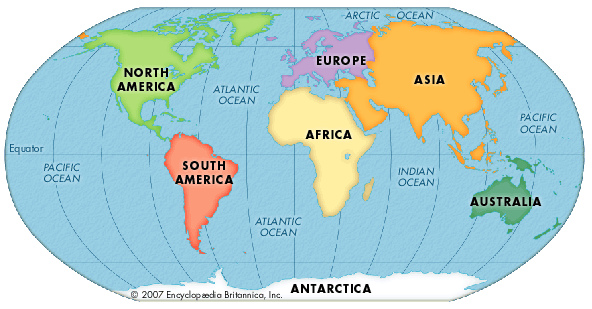 Craft:  Felt Continent mapWhat You Need:Hard felt in different colorsBlue marker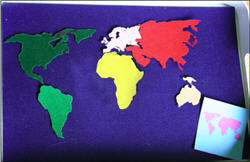 Map file: Links to Maps found athttp://www.childandme.comWhat You Do: How do you use these? As your kid is laying out the felt continents, he can add labels (continent names) and check himself by looking at those cards that you just created, where he has a continent shape and its name. Or he can just match the felt shape to the card. Or… you can come up with more ideas!Web Site Fun: Games apples4theteacher has Native American GamesDLTK's Crafts for Kids:: Turkey Crafts http://www.dltk-holidays.comatic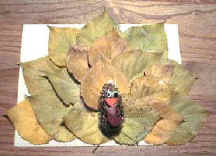 Books: 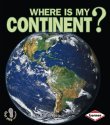 Where Is My Continent? by Robin Nelson Thanksgiving Day 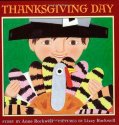 by Anne Rockwell.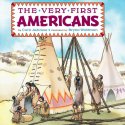 The Very First Americansby Cara Ashrose Check our website forpurchasing copies of these bookshttp://www.montessoripreschoolbayport.com/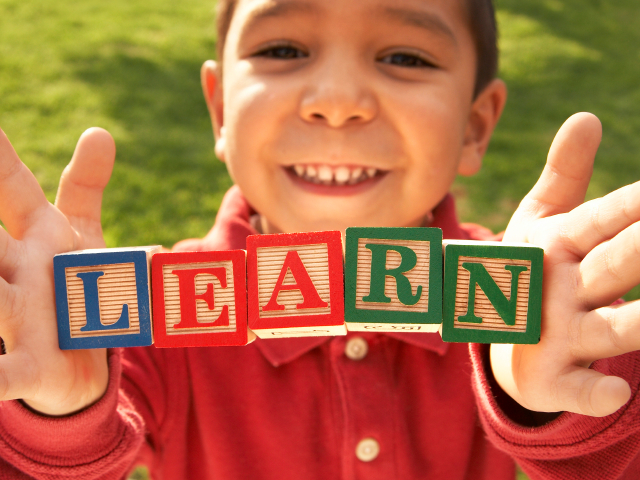 Learning through experienceIn This Issue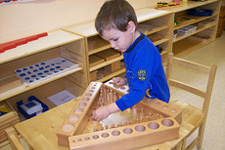 FUN FACTSContact us directly if ever you have a concern regarding your child’s education. Bayport:     631-419-6239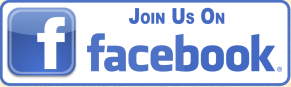 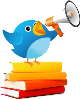                 Follow us @montessori_BBP